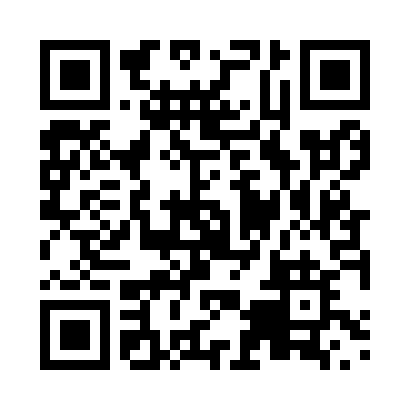 Prayer times for West Cape, Prince Edward Island, CanadaMon 1 Jul 2024 - Wed 31 Jul 2024High Latitude Method: Angle Based RulePrayer Calculation Method: Islamic Society of North AmericaAsar Calculation Method: HanafiPrayer times provided by https://www.salahtimes.comDateDayFajrSunriseDhuhrAsrMaghribIsha1Mon3:255:281:226:479:1511:182Tue3:255:291:226:479:1411:183Wed3:265:301:226:479:1411:184Thu3:275:301:226:479:1411:175Fri3:285:311:226:479:1311:166Sat3:305:321:236:479:1311:157Sun3:315:331:236:469:1311:148Mon3:325:331:236:469:1211:139Tue3:345:341:236:469:1111:1210Wed3:355:351:236:469:1111:1011Thu3:375:361:236:459:1011:0912Fri3:385:371:236:459:1011:0813Sat3:405:381:246:459:0911:0614Sun3:415:391:246:449:0811:0515Mon3:435:401:246:449:0711:0416Tue3:455:411:246:449:0611:0217Wed3:465:421:246:439:0611:0118Thu3:485:431:246:439:0510:5919Fri3:505:441:246:429:0410:5720Sat3:525:451:246:429:0310:5621Sun3:535:461:246:419:0210:5422Mon3:555:471:246:419:0110:5223Tue3:575:481:246:409:0010:5024Wed3:595:491:246:398:5910:4925Thu4:015:501:246:398:5710:4726Fri4:035:521:246:388:5610:4527Sat4:045:531:246:378:5510:4328Sun4:065:541:246:378:5410:4129Mon4:085:551:246:368:5210:3930Tue4:105:561:246:358:5110:3731Wed4:125:581:246:348:5010:35